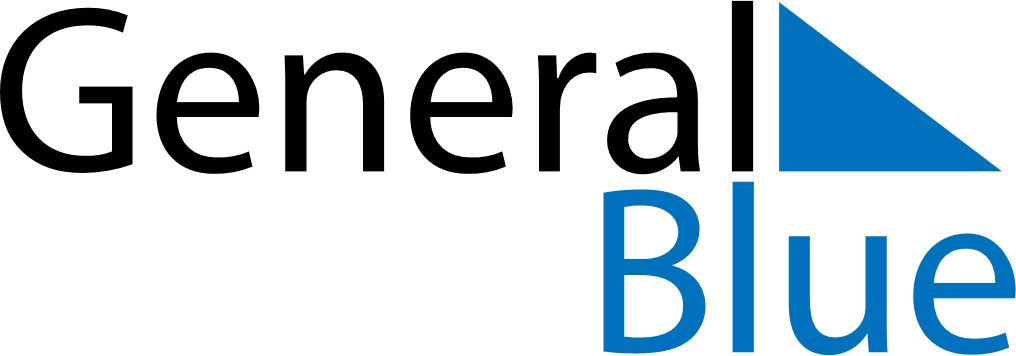 December 2020December 2020December 2020December 2020December 2020December 2020SloveniaSloveniaSloveniaSloveniaSloveniaSloveniaMondayTuesdayWednesdayThursdayFridaySaturdaySunday123456Saint Nicholas Day789101112131415161718192021222324252627Christmas DayIndependence and Unity Day28293031NOTES